Jacob devient IsraëlDate : Sabbat 04 juin 2022But : Montrer que l’être humain qui accueille la grâce de Dieu ne peut rester le même, car il entre dans un processus de changement de son caractère en vue d’une meilleure relation avec Dieu et son prochain. Savoir : Dieu est fidèle pour accomplir ce qu’Il promet et son alliance inclut la Canaan céleste comme destination finaleSentir : Goûter à la bienveillance de Dieu qui vient toujours à notre rencontre.Application : Comment est-ce que je fais face à mes peurs dans mes relations humaines, surtout quand je me sens responsable de leur dégradation ?Introduction : L’histoire des patriarches et de leur famille est racontée dans les Écritures afin de nous montrer que Dieu est fidèle pour accomplir ce qu’Il promet et qu’Il le fera malgré ce qui, parfois, semble n’être rien d’autre que la désobéissance de Son peuple, faisant tout ce qu’il peut pour arrêter cet accomplissement. (Guide Moniteur d’Étude Biblique de l’École Du Sabbat Adulte, p.124). Déclaration 1 : Avec Dieu, le voyage de tous les dangers peut se transformer en un voyage de tous les espoirs.   (La déclaration en rouge ne concerne que les moniteurs et non les élèves)Lecture biblique : Genèse 31 :11-13 ; Genèse 31 :24-29 ; Genèse 32 :1-13 ; Genèse 32 :29 à 33 :4Méditation : Réflexion sur ces versetsQuestion(s) : Comment Dieu a-t-il accompagné Jacob jusqu’à sa rencontre avec son frère ? Quelles furent les étapes marquantes et quelles leçons Jacob a-t-il pu apprendre à travers ces épreuves ?Échange sur la question : Entre membres de la classe ou entre celui qui conduit la classe unique et les étudiants (veiller à ce que les réponses viennent du texte proposé ou d’un texte biblique semblable)Application : On ne sort pas indemne d’une épreuve, mais on en sort fortifié ?. Déclaration 2 : Celui ou celle qui accueille la grâce de Dieu se place sur le chemin de la transformation du caractère et de l’éternité (Canaan céleste) et apprend à lâcher prise. (La déclaration en rouge ne concerne que les moniteurs et non les élèves)Lecture biblique : Genèse 32 :9-32 ; Genèse 33 :1-4 ; 2Corinthiens 12 :10Méditation : Réflexion sur ces versetsQuestion(s) : Jacob a lutté avec Dieu et les hommes et il a été victorieux : En quoi a consisté ses victoires alors qu’il a été touché à la hanche et qu’il s’est prosterné à plusieurs reprises devant son frère ? Pourquoi son nom a-t-il été changé lors de son combat avec Dieu ? Échange sur la question : 	Entre membres de la classe ou entre celui qui conduit la classe unique et les étudiants (veiller à ce que les réponses viennent du texte proposé ou d’un texte biblique semblable)Application : Car, quand je suis faible, c’est alors que je suis fort (2Corinthiens 12 :10) – Avez-vous déjà vécu une telle expérience ?Déclaration 3 : Des obstacles et des pièges peuvent se dresser devant nous alors que nous marchons sur chemin de l’éternité tout comme Jacob cherchant à s’installer dans la terre promise.  (La déclaration en rouge ne concerne que les moniteurs et non les élèves)Lecture biblique : Genèse 34 :1-31 ; Genèse 35 :1-29 Méditation : Réflexion sur ces versetsQuestion(s) : Avez-vous listé les incidents qui ont marqué la dernière étape du patriarche Jacob alors qu’il était sur le point de s’installer dans la terre promise ? Y a-t-il des indices qui nous montrent dans quel état d’esprit Jacob a vécu ces événements souvent douloureux ?Échange sur la question : Entre membres de la classe ou entre celui qui conduit la classe unique et les étudiants (veiller à ce que les réponses viennent du texte proposé ou d’un texte biblique semblable)Application : Est-ce que vous croyez que vous ne serez pas éprouvés au-delà de vos forces ? Déclaration 4 : Le temps d’angoisse de Jacob et sa délivrance comportent un message d’espoir pour les fidèles des temps de la fin. (La déclaration en rouge ne concerne que les moniteurs et non les élèves)Lecture biblique : Jérémie 30 :5-7 ; Romains 8 :37-39 ; Daniel 12 :1-3Méditation : Réflexion sur ces versets	Question(s) : Quel avertissement et quel encouragement, pouvons-nous tirer de la détresse de Jacob pour nous aider à traverser les épreuves du temps de la fin ? (cf Ellen G.White, Patriarches et prophètes, p. 168)Échange sur la question : 	Entre membres de la classe ou entre celui qui conduit la classe unique et les étudiants (veiller à ce que les réponses viennent du texte proposé ou d’un texte biblique semblable)Application : Suis-je serein face à l’avenir en sachant que Jésus intercède pour moi aujourd’hui afin que ma foi ne défaille point ?Prière : Seigneur, tu es là quand je me sens seul dans l’obscurité, quand j’ai peur d’affronter les conséquences malheureuses de mes fautes. Tu es prêt à combattre avec moi contre mes résistances, mon orgueil qui cherche des excuses, mon ego qui rejette la faute sur les autres, ma peur qui me paralyse. Aide-moi à sauter dans le vide apparent de la confiance, à renoncer à toute prétention et à voir ta grâce transformer mon cœur et celui de ceux que je prends pour des adversaires alors qu’ils sont mes frères.   Conseils pratiques : Ce document est un outil qui contient des informations qui vous permettront de préparer au mieux l’étude de la semaine. Souvenez-vous que le moniteur de l’Ecole Du Sabbat doit aider l’étudiant : -à connaître qui est Dieu et ce qu’il a fait-à être comme Dieu en imitant son caractère, sa sainteté, son amour…-à œuvrer pour DieuVous êtes invités à animer la leçon à partir des trois étapes suivantes :Le texte biblique : Il doit pousser à la réflexion et à découvrir les principes et les valeurs contenus dans le ou les textesLa question : Celle posée par le moniteur aide l’étudiant à exprimer les principes et les valeurs qu’il a découvertsLa synthèse ou l’application : Elle aide l’étudiant à mettre en œuvre les principes et les valeurs découverts.Nous vous invitons à préparer un power-point et projeter les questions et tout ou partie des textes bibliques pour faciliter l’échange et l’apprentissage de celles et ceux qui ont une mémoire visuelle. Département de l’Ecole Du Sabbat 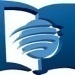 Eglise Adventiste de la GuadeloupeMail : adventistegpe.mperso@wanadoo.fr